INSCRIPTION VITRINES ET RÉPERTOIRES 
D'OFFRES DE SPECTACLES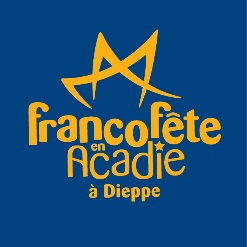 RENSEIGNEMENTS SUR L'ARTISTENom complet de l'artiste ou du groupe * Province de l'artiste ou du groupe *Sélectionnez "Autre" si vous êtes de l'international.Site Web de l'artiste / groupe : RENSEIGNEMENTS SUR LE REPRÉSENTANTMaison de production / Compagnie :  ReprésentantAdresse du représentantPays *  Adresse 1  Adresse 2  Ville  Code postal  Téléphone du représentantCourriel du représentantSite Web de la Maison de production / CompagnieMasquerINFORMATIONS RELATIVES AU SPECTACLEINFORMATIONS RELATIVES AU SPECTACLETitre du spectacle *Discipline *Brève description du spectacle *Les informations inscrites seront copiées telles quelles dans le cahier contact. Assurez-vous de l'exactitude de vos informations et/ou de la qualité de vos textes.Désirez-vous que cette offre soit évaluée en vue d'une possible vitrine à la FrancoFête en Acadie * Sélectionnez "Non" si votre inscription est seulement pour faire partie du répertoire d'offres de spectacles. Oui NonPublic cibleCochez toutes les catégories auxquelles votre spectacle s'adresse. Vos choix à cette question feront apparaître les sections pertinentes à votre offre. Grand public et/ou Famille ScolaireMasquerPROPOSITION DE SPECTACLE POUR LE GRAND PUBLIC ET FAMILLEPROPOSITION DE SPECTACLE POUR LE GRAND PUBLIC ET FAMILLERemplissez cette section-ci si vous souhaitez présenter un spectacle qui s'adresse au Grand public et à la Famille.Si votre spectacle est destiné uniquement au Public scolaire, remplissez uniquement la section « Proposition de spectacle pour le Réseau scolaire » (option Scolaire). Notez qu'il est possible que votre spectacle s'adresse aussi bien au Grand public et/ou Famille qu'au Scolaire. Le cas échéant, complétez les deux sections. (option Grand public ET Scolaire)Pour les questions suivantes, il est très important de faire référence à la version « intégrale » de votre spectacle et non au format « vitrine ».Nombre total de personnes sur scène Temps de montageHeures   Minutes Durée du spectacleHeures   Minutes Temps de démontageHeures   Minutes Cachet grand public et/ou famille Offrez-vous un rabais sur le volume? Non OuiMasquerPROPOSITION DE SPECTACLE POUR LE RÉSEAU SCOLAIRE CERF-VOLANTPROPOSITION DE SPECTACLE POUR LE RÉSEAU SCOLAIRE CERF-VOLANTRemplissez cette section-ci si vous souhaitez présenter un spectacle jeune public dans les écoles. Les spectacles scolaires doivent être clé en main, c'est à dire que la sonorisation, l'éclairage, le transport, l'hébergement et tous les autres frais sont pris en charge par l'artiste ou la compagnie. Un cahier pédagogique est également requis. Les réponses aux questions suivantes doivent référer au spectacle proposé en version « intégrale » et non au format « vitrine ».Nombre d'artistes sur scène  Temps de montageHeures   Minutes Durée du spectacleHeures   Minutes Temps de démontageHeures   Minutes Âge des élèvesDe  À  Auditoire maximum   personnesNombre d'élèves acceptés lors d'une représentation. Nombre estimatif.Cachet pour une représentation scolaire (clé en main)Sachez que les réalités des écoles font que les spectacles coûtant au-delà de 2 000 $ peuvent difficilement espérer obtenir une tournée scolaire mais ne sont pas exclus; veuillez sélectionner « À négocier » le cas échéant.Offrez-vous des ateliers au niveau scolaire? Non OuiCahier pédagogiqueVeuillez inclure une copie du cahier pédagogique en format pdf. Le fichier doit être moins de 10GO (10MB).  Extensions autorisées : pdf.PROPOSITION DE CONCERT INTIMELes offres « Concert intime » sont des spectacles à formule réduite (solo ou duo) dans toutes les disciplines artistiques liées aux arts de la scène. Les spectacles présentés en formule intime seront de 75 à 90 minutes environs. Dans le cadre de la FrancoFête en Acadie, les offres « Concert intime » seront ajoutées en supplément au Cahier-Contact pour en informer les diffuseurs et délégués participants, ceci dit, l’offre Grand-Public sera celle évaluée et présentée.- Laissez vide si non applicable. -Durée du spectacleHeures   Minutes Cachet pour concert intime  Le cachet visé pour les offres "Concert intime" sont de 500$. Un cachet maximal à été établi à 600$. DOCUMENTATION SUPPLÉMENTAIREAFIN DE COMPLÉTER VOTRE INSCRIPTION, VEUILLEZ INCLURE LES DOCUMENTS SUIVANTSUne photoCette photo sera utilisée dans le cahier contact, veuillez fournir une photo de bonne taille/qualité que nous pourrons également utiliser lors de publications sur le web si vous êtes choisis pour les vitrines.  SVP PAS D'AFFICHE tel que poster de spectacles. TRÈS IMPORTANT: Assurez-vous que le nom de vos fichiers ne contiennent pas de caractères tel que des apostrophes ( ' ) ou ( " ) ou virgules ( , ). Exemple: L'Amour.mp3 Renommez le fichier comme ceci: lamour.mp3 ou l_amour.mp3
Les fichiers doivent peser moins de 10 Mo. Extensions autorisées : png,  jpg ou jpeg.Dossier de presseVeuillez inclure une copie du dossier de presse en format pdf. Ce fichier ne doit pas dépasser 10 pages et peser moins de 10MO (10MB).TRÈS IMPORTANT: Assurez-vous que le nom de vos fichiers ne contiennent pas de caractères tel que des apostrophes ( ' ) ou ( " ) ou virgules ( , ). Exemple: L'Amour.mp3 Renommez le fichier comme ceci: lamour.mp3 ou l_amour.mp3Fiche technique et plan de scèneVeuillez inclure une copie de la fiche technique et plan de scène en format pdf (un seul document). Ce fichier doit peser moins de 10KO (10MB). TRÈS IMPORTANT: Assurez-vous que le nom de vos fichiers ne contiennent pas de caractères tel que des apostrophes ( ' ) ou ( " ) ou virgules ( , ). Exemple: L'Amour.mp3 Renommez le fichier comme ceci: lamour.mp3 ou l_amour.mp33 Extraits sonoresTRÈS IMPORTANT: Assurez-vous que le nom de vos fichiers ne contiennent pas de caractères tel que des apostrophes ( ' ) ou ( " ) ou virgules ( , ). Exemple: L'Amour.mp3 Renommez le fichier comme ceci: lamour.mp3 ou l_amour.mp3Les fichiers doivent peser moins de 15 Mo. Extensions autorisées : mp3.Lien vidéo - Plateforme publiqueVidéo déjà sur le web tel que YouTube (assurez-vous que le lien soit accessible (public ou non listé).Video URLLien vidéo - Plateforme privéVidéo en ligne nécessitant un accès avec mot de passe tel que Vimeo.com (Seulement les personnes avec un mot de passe - Only people with a password)Lien URLMot de passeNotesSi vous avez des remarques ou des informations supplémentaires à donner au jury au sujet de votre inscription.NOTEZ BIEN...Veuillez prendre note que votre inscription sera modifiable via votre panier et votre compte jusqu'au 28 mai 2021.En continuant vous acceptez que vos informations soient utilisés dans le cahier-contact et dans le répertoire des offres de spectacles.Inscription vitrines et répertoire d'offres de spectacles - 100$ (édition 2021)